Ώρες και ημέρες λειτουργίας της δανειστικής βιβλιοθήκης, ανά τμήμα,                                                  το διάστημα  από 1/3– 29/3/ 2024  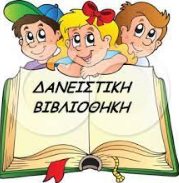 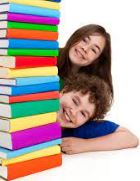 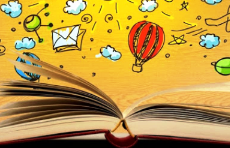 Παρασκευή1/3Τετάρτη6/3Πέμπτη7/3Παρασκευή8/3Τρίτη12/3Τετάρτη20/3Πέμπτη21/3Τετάρτη27 /3Πέμπτη28/3Παρασκευή29/33η ώρα10.20-10.40        Στ΄3η ώρα10.00-10.20Γ1΄3η ώρα10.00 - 10.20       Δ1΄3η ώρα10.00 -10.20         Α΄3η ώρα10.00-10.20Ε1΄3η ώρα10.00- 10.20       Γ1΄3η ώρα10.00 -10.20     Α΄3η ώρα10.20-10.40      Στ΄3η ώρα 10.00- 10.20     Ε1΄3η ώρα10.00-10.20Δ1΄3η ώρα10.20-10.40Γ2΄3η ώρα10.20-10.40Δ2΄3η ώρα10.20-10.40Β΄3η ώρα10.20-10.40Ε2΄3η ώρα10.20-10.40Γ2΄3η ώρα10.20-10.40       Β΄3η ώρα10.20 -10.40Ε2΄3η ώρα10.20-10.40Δ2΄